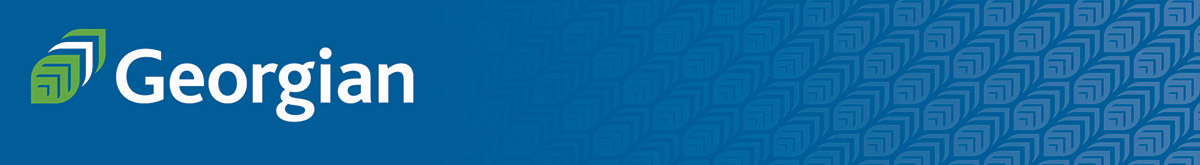 Section A: Applicant Informationa) Contact Information1. 	Last Name:   	First Name:  2. 	Student Number:   	3. 	Street Address: 	City: 	Province: 	Postal Code: 	Country: 4. 	Phone number: 	5. 	Email address:  b) Academic Program Information6. 	Program Name:   	Program Code:  7. 	Student Number:  8. 	Anticipated program completion date:  9.	Are you currently on a co-op work term?	 Yes	 Noc) Additional Information10. Are you currently employed by Georgian College in ANY capacity?	 Yes	 NoIf you answered “Yes”, please tell us the details if your employment (number of hours/week; start date; end/date; etc.):Section B: Project Information11.	Project Title: 12. 	Proposed Start Date of project: 		Proposed End Date of project:  13. Project Goal(s) and Objective(s) (150 words maximum): 14.	Project description (300 words maximum):Include details that describe the proposed project and activities associated with the project, including: Justification for the research project (i.e., rationale for this research project); Project activities (i.e., methodology);Final deliverable/outcome of the project; Timeline;Knowledge dissemination plan (i.e., how you will share your research findings with others);How this funding helps with project completion, preparation of deliverables and knowledge dissemination.Applicants are encouraged to include a presentation at Georgian College’s annual Research, Innovation, Scholarship and Entrepreneurship (RISE) Day as part of their Knowledge Dissemination Plan. RISE 2019 will occur on April 10, 2019.15.	Is the proposed project relevant to your program of study (see Question 6)?   	 Yes	 NoIf you answered “Yes”, please describe how it is relevant:16. 	This is a/an:	 Individual Project	 Group ProjectIf this is a Group Project, please list the names of the other student in the group:17. Is this a sponsored project (i.e., receiving funding from another source), or are you partnered with an external company or agency?	 Yes	 NoIf you answered “Yes”, please name the sponsor/company/agency:Section C: Project Plan18.	Provide a list of activities that you will do for your project, the dates that you will do them, and a brief description of the activity.Section D: Budget19.	Provide a breakdown of costs and a brief description for each item below. For guidelines on how to calculate the budget, see Section 4.0 – Use of grant funding.Section E: Other Information20.	Provide the name of one faculty reference: 21.	Email address for your faculty reference: 22.	Have your discussed the project with your faculty reference?	 Yes	 No23.	Does this project work support a faculty member’s research, innovation and/or scholarship work?	 Yes	 NoIf you answered “Yes”, please describe how it supports the faculty member’s work:24. You may attach any other pertinent information that would be relevant (e.g., resume; transcripts) [Optional]Section E: Signature_______________________________	____________________________Signature	DateActivityStart DateEnd DateBrief DescriptionBudget ItemAmount ($)DescriptionSalaryMaterials/SuppliesTravelOtherTOTAL